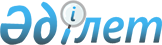 Об установлении ставок ввозных таможенных пошлин Единого таможенного тарифа Евразийского экономического союза в отношении отдельных товаров, ввозимых на таможенную территорию Евразийского экономического союза в целях обеспечения устойчивости экономик государств – членов Евразийского экономического союзаРешение Коллегии Евразийской экономической комиссии от 19 апреля 2022 года № 66
      РАЗЪЯСНЕНИЕ
      В соответствии со статьями 42 и 45 Договора о Евразийском экономическом союзе от 29 мая 2014 года и пунктами 16 и 18 Положения о Евразийской экономической комиссии (приложение № 1 к Договору о Евразийском экономическом союзе от 29 мая 2014 года), в целях реализации распоряжения Совета Евразийской экономической комиссии от 17 марта 2022 г. № 12 и обеспечения устойчивости экономик государств – членов Евразийского экономического союза Коллегия Евразийской экономической комиссии решила:
      1. Установить ставки ввозных таможенных пошлин Единого таможенного тарифа Евразийского экономического союза, утвержденного Решением Совета Евразийской экономической комиссии от 14 сентября 2021 г. № 80, в отношении отдельных товаров согласно приложению.
      2. В примечаниях к Единому таможенному тарифу Евразийского экономического союза, утвержденному Решением Совета Евразийской экономической комиссии от 14 сентября 2021 г. № 80:
      а) примечание 1С признать утратившим силу;
      б) дополнить примечанием 67С следующего содержания:
      "67С) Ставка ввозной таможенной пошлины в размере 0 (ноль) % от таможенной стоимости применяется с даты вступления в силу Решения Коллегии Евразийской экономической комиссии от 19 апреля 2022 г. № 66 по 30.09.2022 включительно.".
      3. Настоящее Решение вступает в силу по истечении 10 календарных дней с даты его официального опубликования и распространяется на правоотношения, возникшие с 28 марта 2022 г. СТАВКИ
ввозных таможенных пошлин Единого таможенного тарифа Евразийского экономического союза
					© 2012. РГП на ПХВ «Институт законодательства и правовой информации Республики Казахстан» Министерства юстиции Республики Казахстан
				
      Председатель КоллегииЕвразийской экономической комиссии

 М. Мясникович
ПРИЛОЖЕНИЕ
к Решению Коллегии
Евразийской экономической комиссии
от 19 апреля 2022 г. № 66
Код
ТН ВЭД
Наименование позиции
Ставка ввозной таможенной пошлины (в процентах от таможенной стоимости либо в евро, либо в долларах США)
0713 20 000 0
– нут
1067С)
0713 31 000 0
– – фасоль видов Vigna mungo (L.) Hepper или Vigna radiata (L.) Wilczek
1067С)
0713 32 000 0
– – фасоль мелкая красная (адзуки) (Phaseolus или Vigna angularis)
1067С)
0713 33 100 0
– – – для посева
1067С)
0713 33 900 0
– – – прочая
1067С)
0713 39 000 9
– – – прочая
1267С)
0713 40 000 0
– чечевица
1067С)
0713 90 000 9
– – прочие
1267С)
1404 90 000 8
– – прочие
867С)
2508 30 000 0
– глина огнеупорная
563С)
2509 00 000 0
Мел
563С)
2517 10 200 0
– – известняк, доломит и прочие известняковые камни, разбитые или дробленые
563С)
2517 41 000 0
– – из мрамора
567С)
2522 20 000 0
– известь гашеная
567С)
2529 10 000 0
– полевой шпат
563С)
2529 21 000 1
– – – с содержанием фторида кальция не менее 95 мас.%, но не более 97 мас.%
1063С)
2529 21 000 9
– – – прочий
1063С)
2529 22 000 0
– – с содержанием фторида кальция более 97 мас.%
1063С)
2529 30 000 0
– лейцит; нефелин и нефелиновый сиенит
563С)
3102 10 900 0
– – прочая
6,567С)
3102 30 900 0
– – прочий
6,567С)
3104 90 000 9
– – прочие
6,567С)
3105 10 000 0
– товары данной группы в таблетках или аналогичных формах или в упаковках, брутто-масса которых не превышает 10 кг
6,567С)
3105 51 000 0
– – содержащие нитраты и фосфаты
6,567С)
3105 90 200 0
– – с содержанием азота более 10 мас.% в пересчете на сухой безводный продукт
6,567С)
3206 11 000 0
– – содержащие 80 мас.% или более диоксида титана в пересчете на сухое вещество
567С)
3206 19 000 0
– – прочие
567С)
3208 90 110 0
– – – полиуретан 2,2'-(трет-бутилимино)диэтанола и 4,4'-метилендициклогексилдиизоцианата в виде раствора в N,N-диметилацетамиде с содержанием полимера 48 мас.% или более
567С)
3214 10 100 1
– – – пена монтажная полиуретановая в аэрозольных баллонах
567С)
3301 19 200 0
– – – содержащие терпены
567С)
3301 24 100 0
– – – содержащее терпены
567С)
3301 29 410 0
– – – – содержащие терпены
567С)
3305 20 000 0
– средства для перманентной завивки или распрямления волос
6,567С)
3305 30 000 0
– лаки для волос
6,567С)
3401 20 900 0
– – прочее
6,567С)
3402 41 000 0
– – катионные
6,567С)
3402 49 000 0
– – прочие
6,567С)
3402 90 100 1
– – – водный раствор с содержанием алкилэтоксисульфатов 30 мас.% или более, но не более 60 мас.% и алкиламиноксидов 5 мас.% или более, но не более 15 мас.%
567С)
3403 91 000 0
– – средства для обработки текстильных материалов, кожи, меха или прочих материалов
567С)
3405 10 000 0
– ваксы, кремы и аналогичные средства для обуви или кожи
6,567С)
3405 90 101 0
– – – паста алмазная
6,567С)
3505 10 100 0
– – декстрины
5, но не менее 0,03 евро за 1 кг63С)
3505 10 500 0
– – – крахмалы, превращенные в сложный или простой эфир
5, но не менее 0,03 евро за 1 кг63С)
3505 20 100 0
– – содержащие менее 25 мас.% крахмалов или декстринов, или прочих модифицированных крахмалов
563С)
3505 20 300 0
– – содержащие 25 мас.% или более, но менее 55 мас.% крахмалов или декстринов, или прочих модифицированных крахмалов
563С)
3505 20 500 0
– – содержащие 55 мас.% или более, но менее 80 мас.% крахмалов или декстринов, или прочих модифицированных крахмалов
563С)
3505 20 900 0
– – содержащие 80 мас.% или более крахмалов или декстринов, или прочих модифицированных крахмалов
563С)
3702 44 000 0
– – шириной более 105 мм, но не более 610 мм
567С)
3707 90 200 0
– – проявители и закрепители
6,567С)
3707 90 900 0
– – прочие
6,563С)
3806 30 000 0
– смолы сложноэфирные
567С)
3809 91 000 0
– – применяемые в текстильной промышленности или аналогичных отраслях
567С)
3809 92 000 0
– – применяемые в бумажной промышленности или аналогичных отраслях
567С)
3812 39 000 0
– – прочие
567С)
3823 11 000 0
– – стеариновая кислота
567С)
3824 99 550 0
– – – – смеси сложных моно-, ди- и три-эфиров жирных кислот и глицерина (эмульгаторы для жиров)
563С)
4009 11 000 0
– – без фитингов
367С)
4009 42 000 0
– – с фитингами
367С)
4012 90 200 0
– – шины и покрышки массивные или полупневматические
1567С)
4017 00 000 9
– прочие
1067С)
4703 21 000 9
– – – прочая
567С)
4706 92 000 0
– – целлюлозная
567С)
4707 10 000 0
– небеленые крафт-бумага или крафт-картон или гофрированные бумага или картон
567С)
4707 20 000 0
– бумага или картон прочие, полученные в основном из беленой целлюлозы, не окрашенные в массе
567С)
4707 30 100 0
– – старые и непроданные газеты и журналы, телефонные справочники, брошюры и печатная рекламная продукция
567С)
4707 30 900 0
– – прочие
567С)
4707 90 100 0
– – неотсортированные
567С)
4707 90 900 0
– – отсортированные
567С)
4802 58 100 0
– – – в рулонах
567С)
4803 00 310 9
– – – прочие
1067С)
4804 21 100 0
– – – в которой не менее 80% от общей массы волокна составляют волокна древесины хвойных пород, полученные химическим сульфатным или натронным способом
1067С)
4804 31 800 0
– – – прочие
1067С)
4804 39 510 0
– – – – беленые равномерно в массе
1067С)
4804 39 580 0
– – – – прочие
1067С)
4804 59 100 0
– – – в которых не менее 80% от общей массы волокна составляют волокна древесины хвойных пород, полученные химическим сульфатным или натронным способом
1063С)
4805 19 900 0
– – – прочая
1067С)
4805 24 000 0
– – массой 1 м² 150 г или менее
1067С)
4805 40 000 0
– бумага и картон фильтровальные
1067С)
4805 91 000 0
– – массой 1 м² 150 г или менее
1067С)
4805 93 200 0
– – – изготовленные из макулатуры
1067С)
4806 30 000 0
– калька
567С)
4810 13 000 9
– – – – прочие
567С)
4810 14 000 0
– – в листах с размером одной стороны не более 435 мм, а другой – не более 297 мм в развернутом виде
567С)
4810 19 000 9
– – – прочие
567С)
4810 22 000 1
– – – в рулонах шириной более 15 см или в листах с размером одной стороны более 36 см и размером другой стороны более 15 см в развернутом виде
1067С)
4810 22 000 9
– – – прочая
567С)
4810 29 300 0
– – – в рулонах
567С)
4810 29 800 0
– – – прочие
567С)
4810 31 000 0
– – беленые равномерно в массе и в которых более 95% от общей массы волокна составляют древесные волокна, полученные химическим способом, массой 1 м² 150 г или менее
567С)
4810 39 000 0
– – прочие
567С)
4810 92 100 0
– – – со всеми белеными слоями
567С)
4810 92 300 0
– – – только с одним беленым наружным слоем
563С)
4810 92 900 1
– – – – картон мелованный, в рулонах шириной более 29 см, массой 1 м² не менее 180 г, но не более 250 г и толщиной не менее 200 мкм (микрон), но не более 350 мкм (микрон)
567С)
4810 92 900 9
– – – – прочие
567С)
4811 51 000 9
– – – прочие
567С)
4811 59 000 9
– – – прочие
567С)
4811 60 000 0
– бумага и картон с покрытием или пропиткой из воска, парафина, стеарина, масла или глицерина
767С)
4811 90 000 0
– бумага, картон, целлюлозная вата и полотно из целлюлозных волокон, прочие
567С)
4812 00 000 0
Блоки, плиты и пластины фильтровальные, из бумажной массы
1067С)
4818 90 900 9
– – – прочие
567С)
4819 20 000 0
– картонки, ящики и коробки, складывающиеся, из негофрированной бумаги или негофрированного картона
567С)
4819 50 000 0
– прочие упаковки, включая конверты для грампластинок
767С)
4820 30 000 0
– переплеты съемные (кроме обложек для книг), папки и скоросшиватели
1067С)
4821 90 900 0
– – прочие
567С)
4823 20 000 9
– – прочие
567С)
4823 90 400 0
– – бумага и картон для письма, печати или других графических целей
567С)
4823 90 851 0
– – – бумага конденсаторная
567С)
4823 90 859 7
– – – – – прочие
567С)
6902 20 910 0
– – – содержащие более 7 мас.%, но менее 45 мас.% глинозема (Al2O3)
1267С)
6903 20 100 0
– – содержащие менее 45 мас.% глинозема (Al2O3)
1267С)
7013 49 100 0
– – – из упрочненного стекла
1067С)
7020 00 100 0
– – из плавленого кварца или других плавленых кремнеземов
1563С)
7205 29 000 0
– – прочие
567С)
7210 70 100 0
– – белая жесть и изделия с гальваническим или другим покрытием оксидами хрома или хромом и оксидами хрома, лакированные
567С)
7225 11 000 0
– – текстурированной с ориентированным зерном
567С)
7315 20 000 0
– цепи противоскольжения
1567С)
7415 33 000 0
– – винты; болты и гайки
567С)
7610 90 900 0
– – прочие
1067С)
7612 90 200 0
– – емкости, используемые для аэрозолей
963С)
8101 99 900 0
– – – прочие
1563С)
8103 99 000 0
– – прочие
1563С)
8105 90 000 9
– – прочие
1563С)
8108 90 900 8
– – – прочие
1563С)
8111 00 110 0
– – марганец необработанный; порошки
263С)
8207 90 910 0
– – – – – для обработки металла
567С)
8301 40 190 0
– – – прочие
1267С)
8301 70 000 0
– ключи, поставляемые отдельно
1567С)
8403 10 100 0
– – из чугунного литья
1067С)
8403 90 100 0
– – из чугунного литья
1067С)
8410 11 000 0
– – мощностью не более 1000 кВт
1567С)
8410 13 000 0
– – мощностью более 10 000 кВт
1367С)
8411 11 000 1
– – – для гражданских воздушных судов5)
363С)
8411 12 100 1
– – – – для гражданских воздушных судов5)
363С)
8411 12 300 3
– – – – – для гражданских воздушных судов5)
563С)
8411 12 300 5
– – – – – для гражданских воздушных судов5)
563С)
8411 12 300 7
– – – – – – тягой более 110 кН, но не более 132 кН для производства гражданских воздушных судов5)
563С)
8411 12 300 9
– – – – – прочие
867С)
8411 12 800 1
– – – – – тягой более 132 кН, но не более 145 кН для производства гражданских воздушных судов5)
563С)
8411 12 800 9
– – – – прочие
863С)
8411 22 200 2
– – – – – для гражданских воздушных судов5)
363С)
8411 22 200 4
– – – – – для гражданских воздушных судов5)
363С)
8411 22 800 1
– – – – для гражданских воздушных судов5)
363С)
8411 91 000 8
– – – – прочие
563С)
8411 99 001 1
– – – – для гражданских воздушных судов5)
563С)
8412 10 000 1
– – для гражданских воздушных судов5)
563С)
8412 80 800 1
– – – для гражданских воздушных судов5)
563С)
8412 90 200 1
– – – для гражданских воздушных судов5)
563С)
8429 40 100 0
– – – вибрационные
567С)
8430 50 000 9
– – прочие
567С)
8467 21 990 0
– – – – прочие
1067С)
8483 40 290 0
– – – прочие
367С)
8483 40 590 0
– – – прочие
567С)
8506 80 800 0
– – прочие
867С)
8516 29 910 0
– – – – со встроенным вентилятором
967С)
8516 60 101 0
– – – электроплиты бытовые стационарные
1067С)
8516 90 000 0
– части
567С)
8526 10 000 9
– – прочая
363С)
8544 49 930 9
– – – – – – прочие
12,567С)
8544 49 950 9
– – – – – – прочие
1067С)
8545 11 008 2
– – – – круглого сечения диаметром более 1000 мм
567С)
8545 19 000 0
– – прочие
567С)
8546 20 000 0
– керамические
1067С)
8547 10 000 0
– арматура изолирующая из керамики
1067С)
8609 00 900 9
– – прочие
1063С)
9021 90 900 1
– – – стенты коронарные
567С)
9021 90 900 9
– – – прочие
567С)
9405 92 000 8
– – – прочие
1567С)
9606 30 000 0
– формы для пуговиц и прочие части пуговиц; заготовки для пуговиц
1067С)
9607 19 000 0
– – прочие
1067С)
9608 10 990 0
– – – прочие
867С)
9617 00 000 1
– термосы и вакуумные сосуды прочие укомплектованные
867С)